Link vídeo para instalação do Software Elipse 3https://www.google.com/search?client=firefox-b-d&q=baixando+e+intalando+o+elipse+E3#fpstate=ive&vld=cid:07358196,vid:YgmQGrnGJ90,st:0Link para baixar o softwarehttps://www.elipse.com.br/downloads/?cat=19&key=&language=ptbrVersão a ser instalada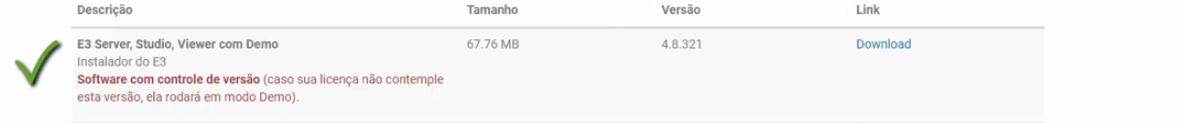 Como iniciar uma aplicação Elipse E3https://www.youtube.com/watch?v=H-yftoW72Y8Criar um domínio novo.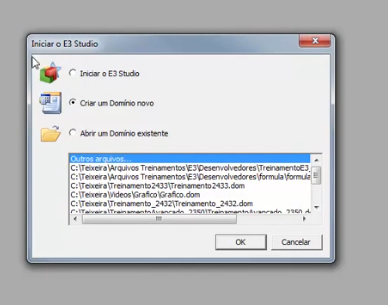 Tipo e nome da aplicação.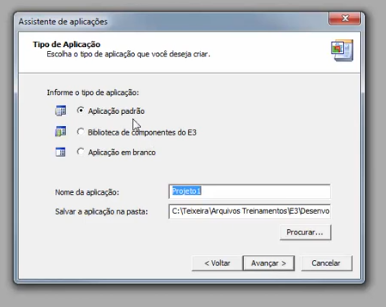 Indica a pasta onde está a aplicação.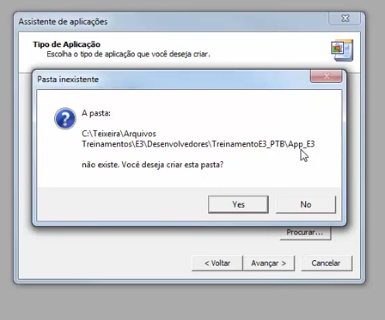 Nome do domínio (pode ser o nome criado). 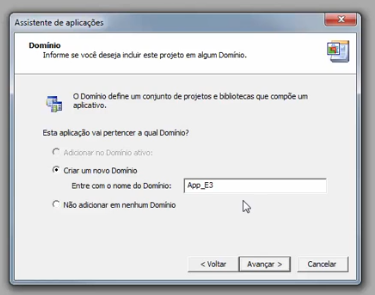 Definir a resolução.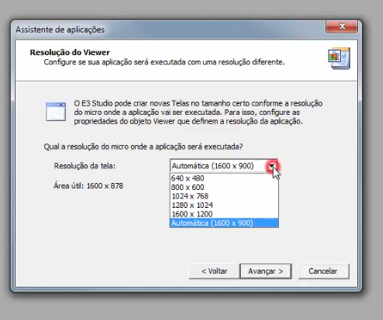 Definir o drive de comunicação (neste caso não).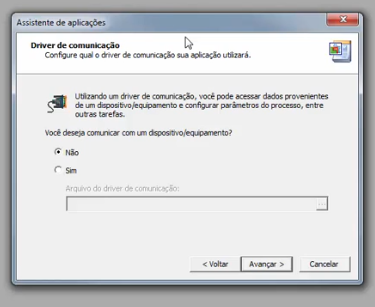 Definir banco de dados (neste caso não).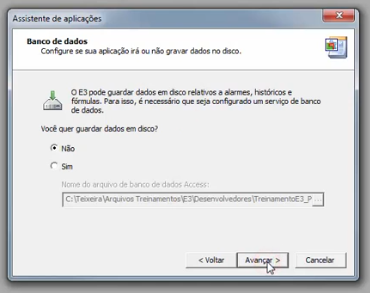 Definir servidor de alarmes (neste caso não).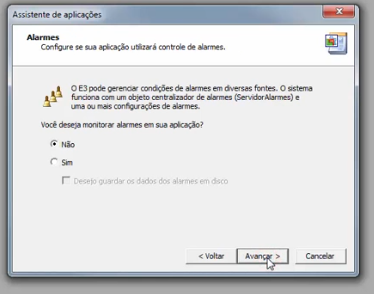 Concluir a criação da aplicação.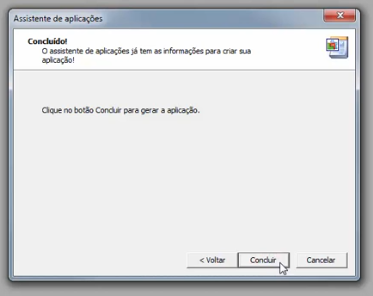 Iniciar a aplicação.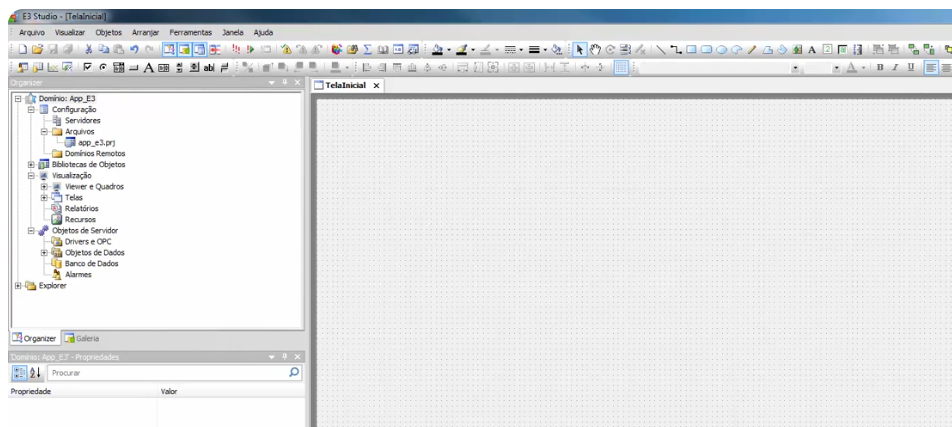 